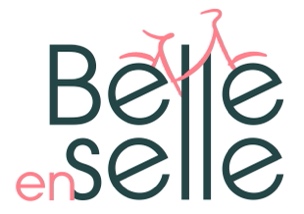 Formulaire de rétractationÀ l'attention de BELLE EN SELLE SAS  :Je/nous (*) vous notifie/notifions (*) par la présente ma/notre (*) rétractation du contrat portant sur la vente du bien ci-dessous :Nom du (des) consommateur(s) :Adresse du (des) consommateur(s) :

Numéro de commande :Commandé le (*)/reçu le (*) :Produit(s) concerné(s) : Signature du (des) consommateur(s) (uniquement en cas de notification du présent formulaire sur papier) :
Date :